Zabawa pomysłu Aleksandry RosińskiejŚwietna okazja to wyjaśnienia dziecku znaczenia słów. Następnie można dopasować do zdań krasnoludki.Miłej zabawy.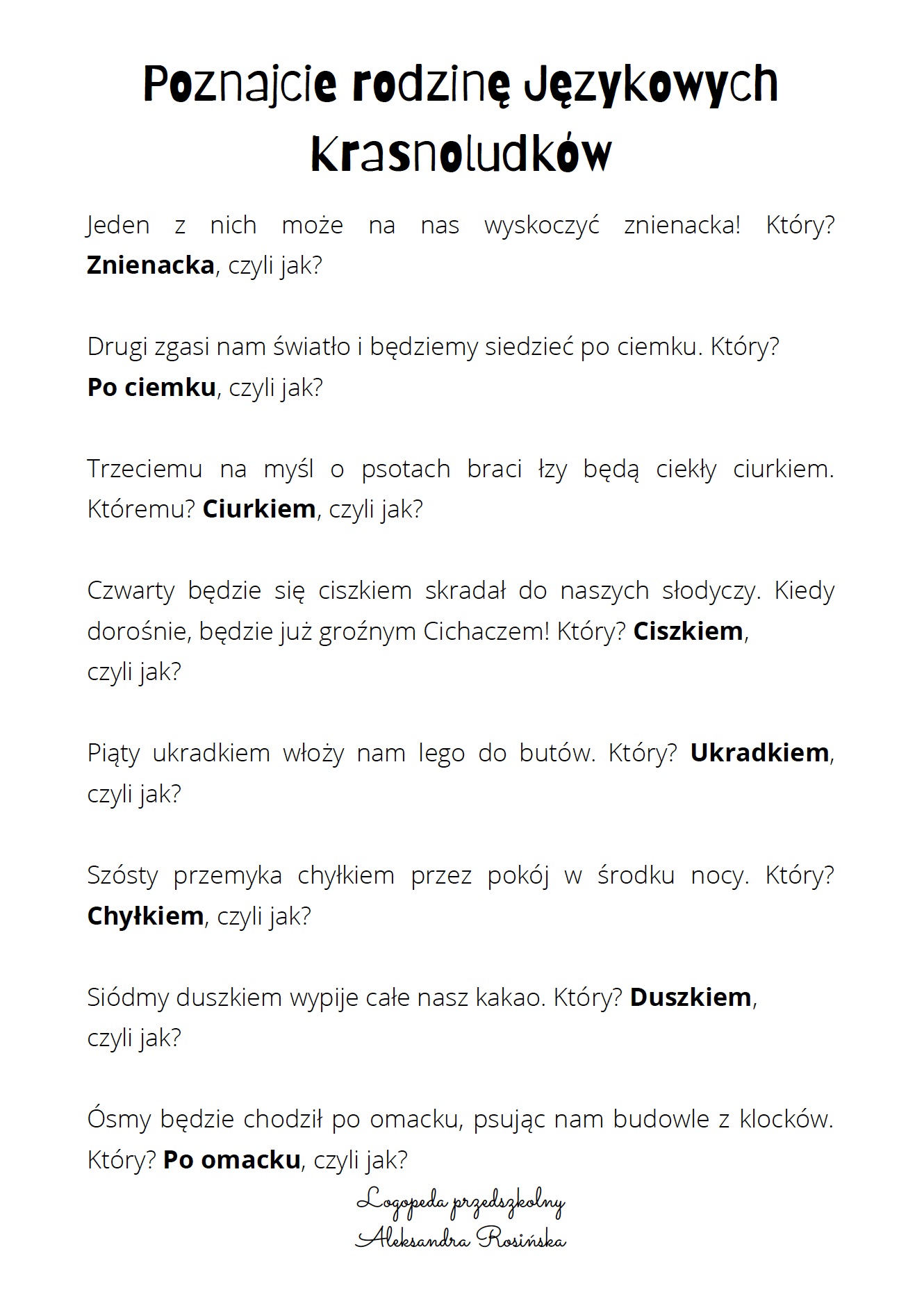 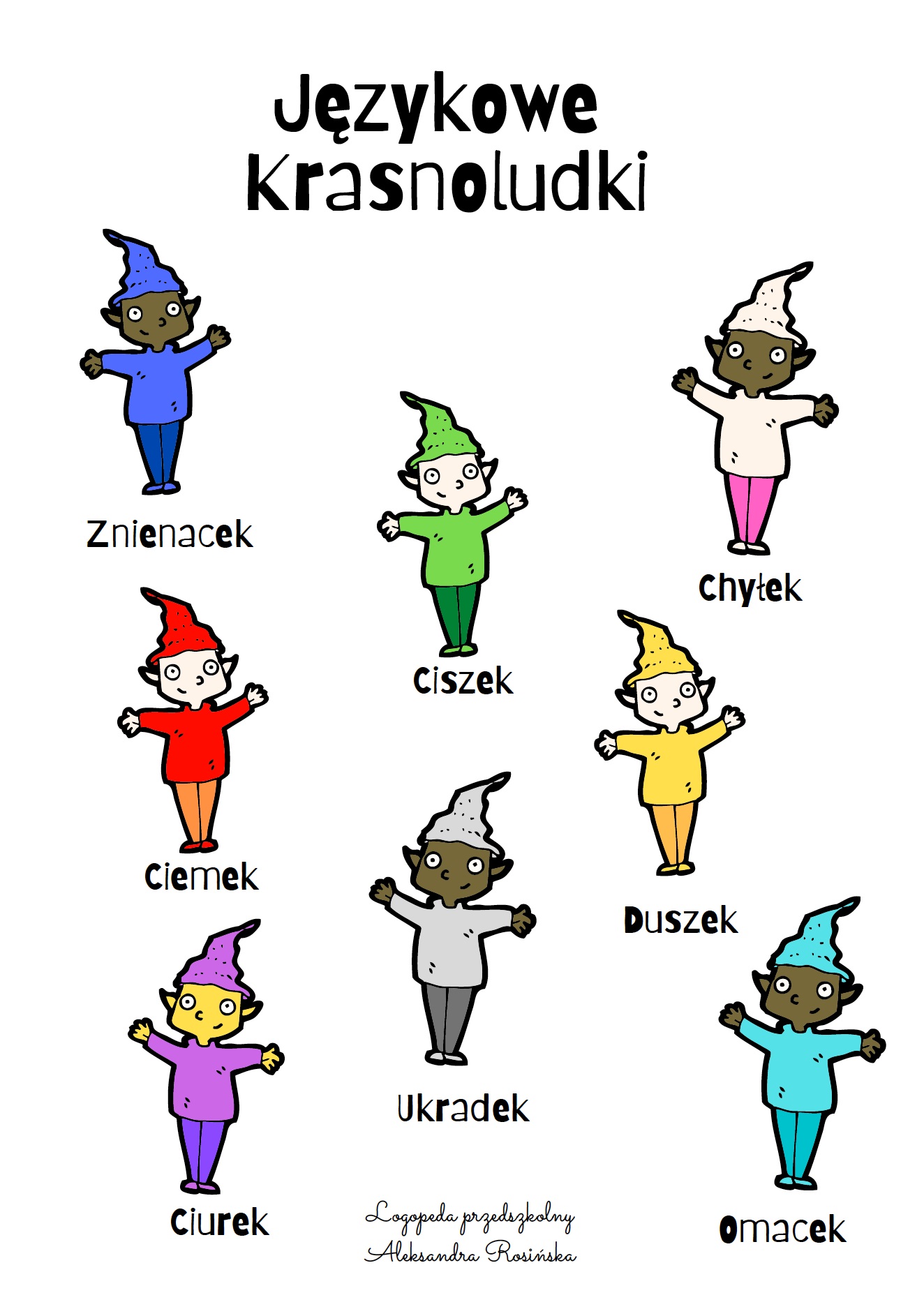 